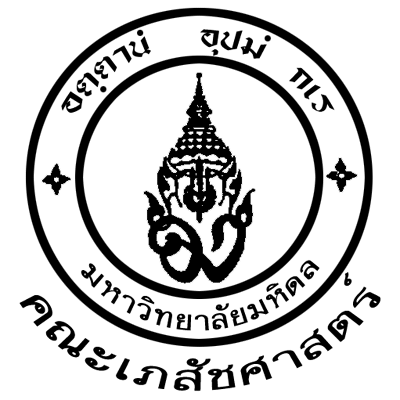 บันทึกสารภาพการทุจริตการสอบ                                                                                 เขียนที่........................................                                                                                วันที่..............................................เรียน	คณบดีคณะเภสัชศาสตร์ มหาวิทยาลัยมหิดล		ข้าพเจ้า นาย/นางสาว................................................................................นักศึกษาเภสัชศาสตร์ชั้นปีที่.........รหัสประจำตัว..................... โทรศัพท์ ......................................อีเมล...........................................................ข้าพเจ้ายอมรับด้วยความเต็มใจว่า ไม่ได้ปฏิบัติตามประกาศคณะฯ เรื่องข้อปฏิบัติในการสอบของนักศึกษาระดับปริญญาตรี พ.ศ. 2558  และที่แก้ไขเพิ่มเติม  ข้อ  2  ที่กำหนดว่า  ห้ามนำ เอกสารและอุปกรณ์สื่อสารทุกชนิด  เข้าห้องสอบโดยเด็ดขาด  หากพบจะถือว่าทุจริต  ซึ่งจะถูกลงโทษตามระเบียบของคณะ/มหาวิทยาลัยเมื่อวันที่.............................................................. เวลาประมาณ........................................................................ สถานที่สอบ..........................................................................................................................................................................ข้าพเจ้าได้เข้าสอบรายวิชา.....................................................................................ประจำภาค...............ปีการศึกษา...........โดยมีพฤติการณ์ไม่ได้ปฏิบัติตามประกาศคณะฯ ดังนี้.................................................................................................................................................................................................................................................................................................................................................................................................................................................................................................................................................................................................................................................................................................................................................................................... ................................................................................................................................................................................................................................................................................................................................................................................................................................................................................................................................................................................................................................................................................................................................................................................................................................................................................................................................................................................................................................................................................................................................................................................................................................................................................................................................................................... ซึ่งถูกตรวจพบโดยกรรมการคุมสอบประจำห้องสอบ	ข้าพเจ้าทราบว่าการกระทำของข้าพเจ้าเป็นการทุจริตการสอบ ตามข้อ 2 ของประกาศคณะฯ เรื่อง ข้อปฏิบัติในการสอบของนักศึกษาระดับปริญญาตรี พ.ศ. 2558 และที่แก้ไขเพิ่มเติม ซึ่งจะถูกลงโทษทางการศึกษาตามข้อ 4 ของประกาศฉบับเดียวกัน โดยจะได้ F ในรายวิชาที่ทุจริตและยินยอมให้คณะกรรมการประจำส่วนงานพิจารณาตามข้อบังคับมหาวิทยาลัยมหิดล ว่าด้วยการศึกษาระดับอนุปริญญาและปริญญาตรี พ.ศ. 2552 และที่แก้ไขเพิ่มเติม  และรับทราบว่าการกระทำดังกล่าวเป็นความผิดวินัยฐานกระทำทุจริตในการสอบหรือการวัดผลการศึกษาของมหาวิทยาลัย มีโทษทางวินัย และยินยอมรับโทษทางวินัยตามที่มหาวิทยาลัยมหิดลกำหนดไว้ในข้อบังคับมหาวิทยาลัยมหิดล ว่าด้วยวินัยนักศึกษา พ.ศ. 2561 และที่แก้ไขเพิ่มเติม	ข้าพเจ้ามิได้ถูกล่อลวง ขู่เข็ญ ให้สัญญา หรือการกระทำใดๆ เพื่อจูงใจให้ยอมรับแต่อย่างใด และข้าพเจ้าได้รู้สำนึกในการกระทำและขอรับสารภาพความผิดไว้เป็นลายลักษณ์อักษรให้คณะ/มหาวิทยาลัยพิจารณาโทษได้ตามควรแก่กรณีต่อไป                    (ลงชื่อ)..............................................................                    (.......................................................)-2-   ความเห็นของอาจารย์ที่ปรึกษา			       เรียน คณบดี..............................................................		 	              เห็นสมควรให้เสนอที่ประชุมคณะกรรมการประจำ..............................................................			       ส่วนงาน ครั้งที่  ................ วันที่  .................... เพื่อพิจารณา						 				ลงชื่อ....................................................		 	                                   (............................................)				                    (...........................................)                อาจารย์ที่ปรึกษา	                                                          รองคณบดีฝ่ายการศึกษา-----------------------------------------------------------------------------------------------------------------------------------------------------            	เห็นชอบตามเสนอ			 	       ผลการพิจารณาการทุจริตการสอบ จากมติคณะกรรมการ						       ประจำส่วนงานครั้งที่ ...................... วันที่  ........................      			       			       วาระพิจารณาที่............................ตัดสินให้ดำเนินการตาม		       				       ประกาศคณะฯ เรื่องข้อปฏิบัติการสอบฯ พ.ศ. 2558 ข้อ 4  (.......................................................)		       	       และเสนอเรื่องให้มหาวิทยาลัยดำเนินการทางวินัยกับนักศึกษา        คณบดีคณะเภสัชศาสตร์														      (..............................................)								          รองคณบดีฝ่ายการศึกษา